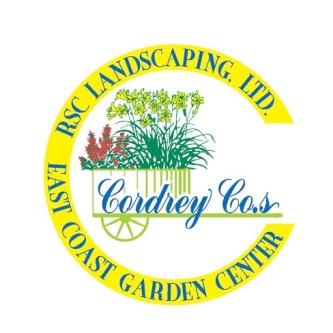 EAST COAST GARDEN CENTER Recommends:TREESCommon Name 			(Botanical Name) Red Maple				Acer rubrum	Serviceberry				AmenlechierRiver Birch 				Betula nigraThornless Honeylocust			Gleditsia triacanthos var. inermis cultivarsAmerican Holly				Ilex opacaSweet Gum				Liquidambar styracifluaSweetbay Magnolia			Magnolia virginianaDawn Redwood				Metasequoia glyptostroboidesTupelo Gum, Water Tupelo 		Nyssa Aquatica	Black Gum				Nyssa sylvaticaPin Oak				Quercus palustrisWillow Oak 				Quercus phellosNishiki Willow				Salix integra ‘Hakuro Nishiki’Corkscrew Willow			Salix matsudana ‘Tortuosa’American Arborvitae			Thuja occidentalisJapanese Zelkova			Zelkova serrataSHRUBSCommon Name 			(Botanical Name) Red Chokeberry			Aronia arbutifoliaSweetshrub				Calycanthus floridusButton Bush				Cephalanthus occidentalisSummersweet				Clethra alnifoliaRedosier Dogwood			Cornus sericeaWintercreeper				Euonymus fortuneiInkberry				Ilex glabraWinterberry				Ilex verticillataVirginia Sweetspire			Itea virginicaMountain Laurel 			KalmiaLeucothoe				Leucothoe fontanesianaNorthern Bayberry			Myrica pensylvanicaNishiki Willow				Salix integra ‘Hakuro Nishiki’Arrowwood Viburnum			Viburnum dentatumPERENNIALSCommon Name 			(Botanical Name) Japanese Sweet Flag			Acorus gramineusLady’s Mantle				Alchemilla mollisSwamp Milkweed			Asclepias incarnataAstilbe					Astilbe chinensisSiberian Bugloss			Brunnera macrophyllaPlumbago				Ceratostigma plumbaginoidesTurtlehead				Chelone obliqueBleeding Heart				Dicentra spectablisJoe Pye Weed				Eupatorium purpureumDaylily					Hemerocallis spp.Plantain-Lily				Hosta spp.Blue Flag Iris				Iris versicolorSpotted Deadnettle			Lamium maculatumLeopard Plant				LigulariaLiriope					Liriope spp.Cardinal Flowers			Lobelia cardinalis and Lobelia siphiliticaOstrich or Fiddlehead Fern		Matteuccia struthiopterisRoyal Fern				Osmunda regalisANNUALSCommon Name 			(Botanical Name) Impatiens				Impatiens spp.Pansy and Viola				Viola spp.Primrose				Primula spp.Spider flower				Cleome hassleranaTorenia					Torenia fournieri